PENGARUH MEDIA PEMBELAJARAN E-LEARNING QUIPPER SCHOOL TERHADAP HASIL BELAJAR FISIKA SISWA SMA PADA MASA PANDEMI COVID-19 DI SMA SWASTA ISTIQAL DELI TUA T.P 2020/2021SKRIPSIOLEH :DINDA GIRIANA PUTRINPM : 171124003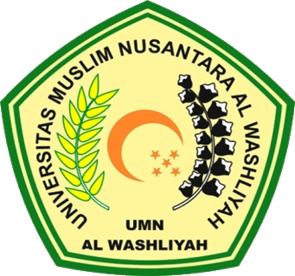 FAKULTAS KEGURUAN DAN ILMU PENDIDIKANUNIVERSITAS MUSLIM NUSANTARA AL-WASHLIYAHMEDAN2021